Световое оборудованиеСветовая консольAvolites Pearl Expert Pro   Expert Touch WingПульт управления светом Pearl Expert Pro Console including Expert Touch Wing. Пульт управления светом в комплекте с крылом расширения. Неограниченная память, 60 фейдеров пресетов, 20 субмастеров,20 мастер фейдеров;60 пресетных мастеров, управляющих cписками cцен;5 оптических энкодеров обеспечивают феноменальную точность;80 программируемых кнопок для Add/Bump, Swap/Solo или макросов;Дополнительная приставка к пульту, которая входит в комплект, это сенсорный 15.4” экран с дополнительными клавишами для программирования;Удобное управление списком сцен в ручном режиме;Интуитивно понятная и быстрая операционная система Titan с бесплатным обновлением;Поддержка протоколов Artnet и CITP;4 физических выходов DMX и до 16 по Artnet;12 выходов DMX на консоли – 6144 канала;Поддержка устройства Titan Net Processor – расширение до 64 выходов;Шоу файлы совместимы с консолями Titan Sapphire, Tiger Touch и Mobile;Расширяемая библиотека приборов;Консоль Expert Pro обеспечивает быстрый и интуитивно понятный сенсорный интерфейс с большим экраном.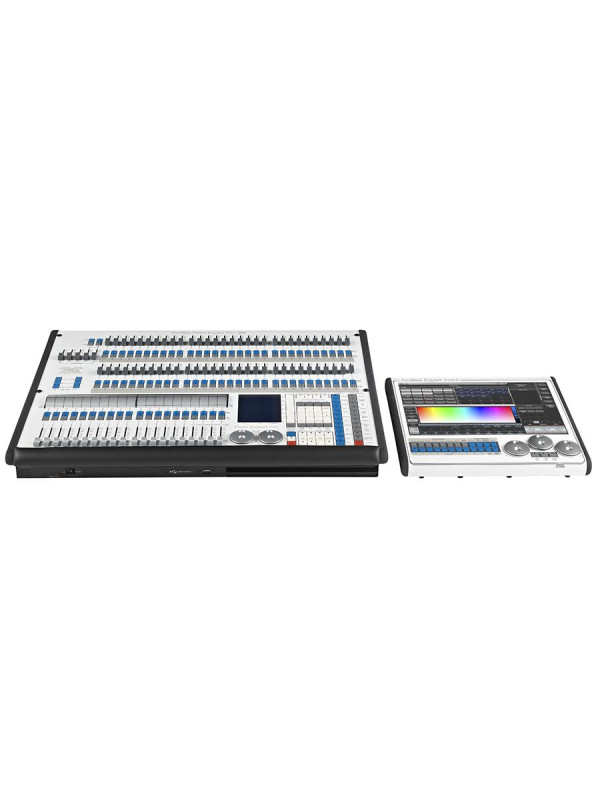 Светодиодная головаLED SPOT SI – 060 Color Imagination 6 шт. LEDSPOT 200 от Color Imagination имеет один высокомощный 150 Вт светодиод. Его выходная мощность меньше, чем в приборах 750 Вт, но больше, чем в приборах 575 Вт. Также он отличается большей насыщенностью цветов. Гобо-индексация в наличии. Прибор гораздо быстрее, чем LEDspot 90. Он оснащен вращающимся гобо-колесом с 7 сменными гобо, статическим гобо-колесом с 9-ю гобо и призменным колесом с 3-мя различными призмами.Высокомощный 150 Вт светодиод с мощностью менее чем в 750 Вт, но более чем 575 Вт;1147FC/12350LUX (2.5m), 277FC/2985LUX (5m), 123FC/1322LUX(7.5m) ;50 000 часов срок службы светодиода и низкое электропотребление;мягкое точное 16 бит разрешение для PAN/TILT;540°/630° pan и 270° tilt;Запоминание позиции и автоматическое возвращение при неожиданном сбое;1 цветовое колесо с 7 дихроичными цветами;Разнонаправленный эффект радуги с регулируемой скоростью;1 вращающееся гобо-колесо с 7-ю вращающимися, взаимозаменяемыми и индексируемыми гобо (3 металлических и 4 стеклянных) с регулируемой скоростью, эффектом потока и дизеринга, и вращением по часовой, либо против часовой стрелки;Функция гобо-индексации;1 статическое гобо-колесо с 9 гобоГобо размеры 27.9mm (внешние размеры) / 23 мм (внутренние размеры);1 колесо призмы с 3-гранной призмой, 5-гранной призмой и передним фильтром с регулировкой скорости, и переменой направления;Электрическая фокусировка от 2 метров до бесконечности;Угол проекции луча 15 градусов;Электронный линейный IRIS;0-100% линейный диммер с 1-18 раз / сек высокоскоростным электронным стробом;Светодиодный затвор с переменной скоростью;16 DMX каналов;Другие режимы DMX доступны;DMX512, master-slave и звуковая активация либо автоматическое управление (8 встроенных программ);LCD экран с синим фоном;45°C максимальная температура окружающей среды;55 ДБ на 3'ДБ рейтинг;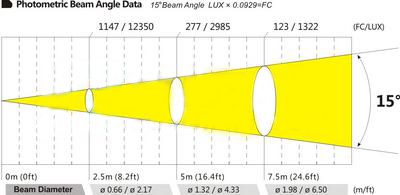 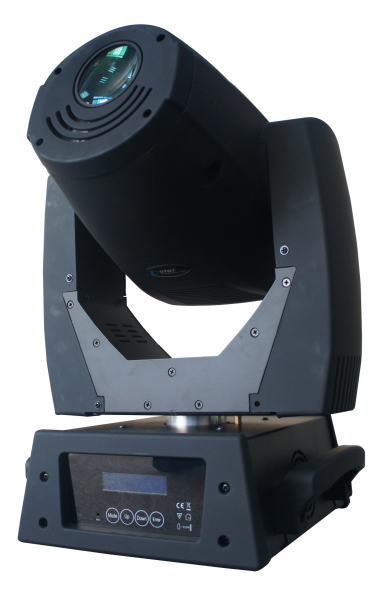 Светодиодный прожекторLED ZOOM 368   SI – 038   Color Imagination  8 шт.Источник света: 36PCS 8Вт. RGBW светодиода;Высоко эффективная оптическая система;Моторизированный зум 8°-50°;Срок службы превышает 100000часов, низкое энергопотребление;Оптимальная система цветосмешения RGBW;LED shutter с переменной скоростью;LED dimmer;Led эффект радуги;Встроенные программы, макрос эффекты;Строб эффект с 20 вспышек в секунду, импульсный эффект;Диммер центральный так и отдельный для каждого из четырех цветов;14 DMX каналов;DMX512, master-slave и звуковая активация;Адресация, настройки, установки через ЖК-дисплей;Низкий уровень шума и эффективная системы охлаждения;Сетевой разъём Powercon IN;3-контактный разъемы DMX;Входное напряжение: AC90-260V 50-60Hz;Потребляемая мощность: 360Вт;Размеры: 229х330х437мм;Вес: 11кг;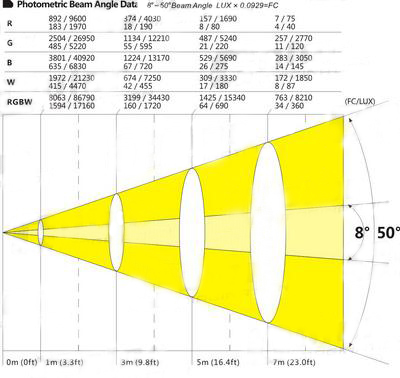 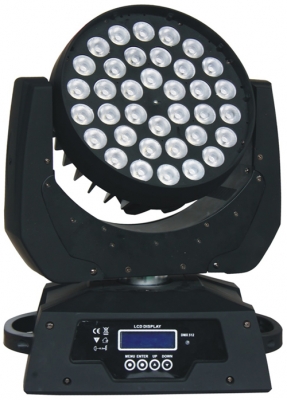 Светодиодный    прожекторLED WASH 324   SI – 039    Color Imagination 5 шт.Источник света 108pcs 3Вт. светодиода высокой мощности, 50.000 часов срок жизни диодов, низкое энергопотребление;16 бит плавное и точное перемещение для PAN540°/630° TILT265 ° движения;Сканирование позиции памяти, автоматически перемещать после неожиданного движения;Оптимальная система цветосмешения RGB;LED шатер;LED диммер;LED эффект радуги;Макросы эффект;Электронный стробоскоп с эффектами пульсации и хаотичного стробирования1-18 вспышек в сек;Крепления для быстрого подвеса прибора в любом положении;Управление по: DMX512/13 DMX каналов master-slave, звуковой активации, встроенные программы;Адресация, настройки, установки через ЖК-дисплей;Сетевой разъём Powercon;3-контактный разъемы DMX;Входное напряжение: AC200/220V 50-60Hz;Потребляемая мощность: 350Вт;Размеры: 350x260x350mm;Вес: 10.5кг;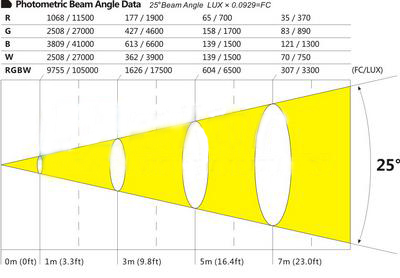 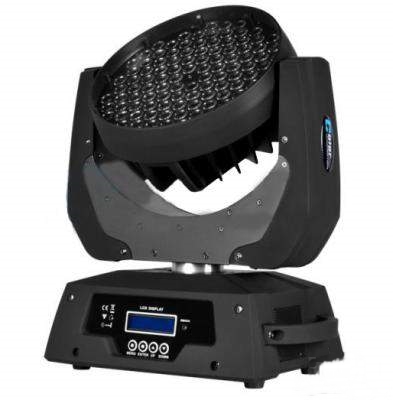 Светодиодный светильникROXCYCITZ   YG-LED 317 Silver Star 10 шт.Сила света, кд. 32000;Максимальное расстояние, м. 20;Количество LED 18*Red, 18*Green, 18*Blue, 9*White, 9*Amber;Ток управления, мА 350;Цветопередача 16 млн RGB-вариаций с полной регулировкой насыщенности тонов;Максимально потребляемая мощность, 87 Вт;LED-дисплей для авто, master/slave и персональных программ и настроек;DMX-512;TOUR, TR16, Arc1, Arc1+D, Arc2, Arc2+D, Arc2+S, HSV,  Block1, Block2;Количество каналов управления 12 / 18 / 9 / 15 / 3 / 4 / 5 / 6 / 7 / 3;Угол расхождения луча, град. 30 (15, 25х6 опционально) ;Диммер, % 0-100 16 bit;Строб, вспышек/ сек 0-20;Масса, 6 кг;Габаритные размеры, мм 990 x 130 x 75;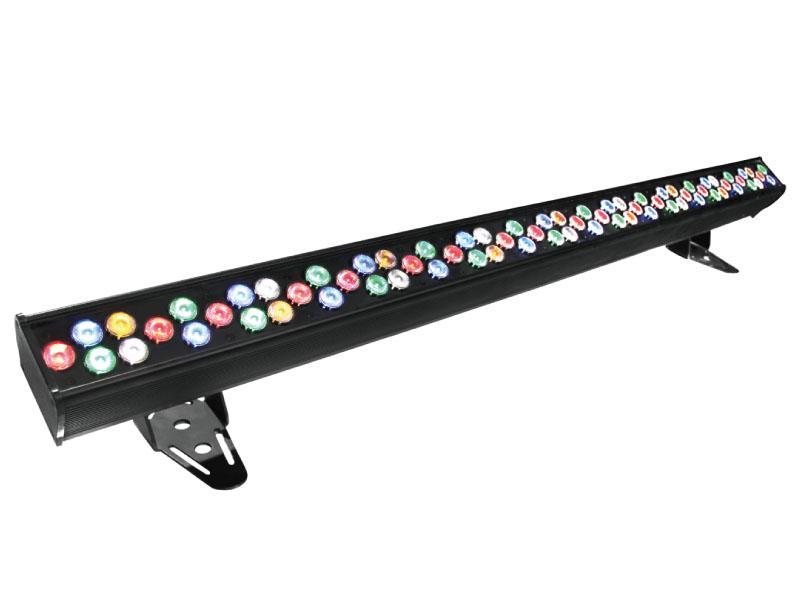 Светодиодная   панельLEDARC 451 W – 013 Color Imagination 8шт.Источник света: 45PCS  1Вт. RGBWA Светодиодов;Срок службы светодиодов 50000-часов, низкое энергопотребление;LED шатер;LED диммер;LED rainbow effect;Электронный стробоскоп. 0-20Гц импульсный эффект стробоскопа5/10 DMX каналов управления;DMX512, master-slave и звуковая активация, встроенные программы;25 ° угол луча;Адресация, настройки, установки через дисплей;3-контактный разъемы DMX;Потребляемая мощность:100Вт;Размеры: 250х520х295мм;Вес: 6.2 кг;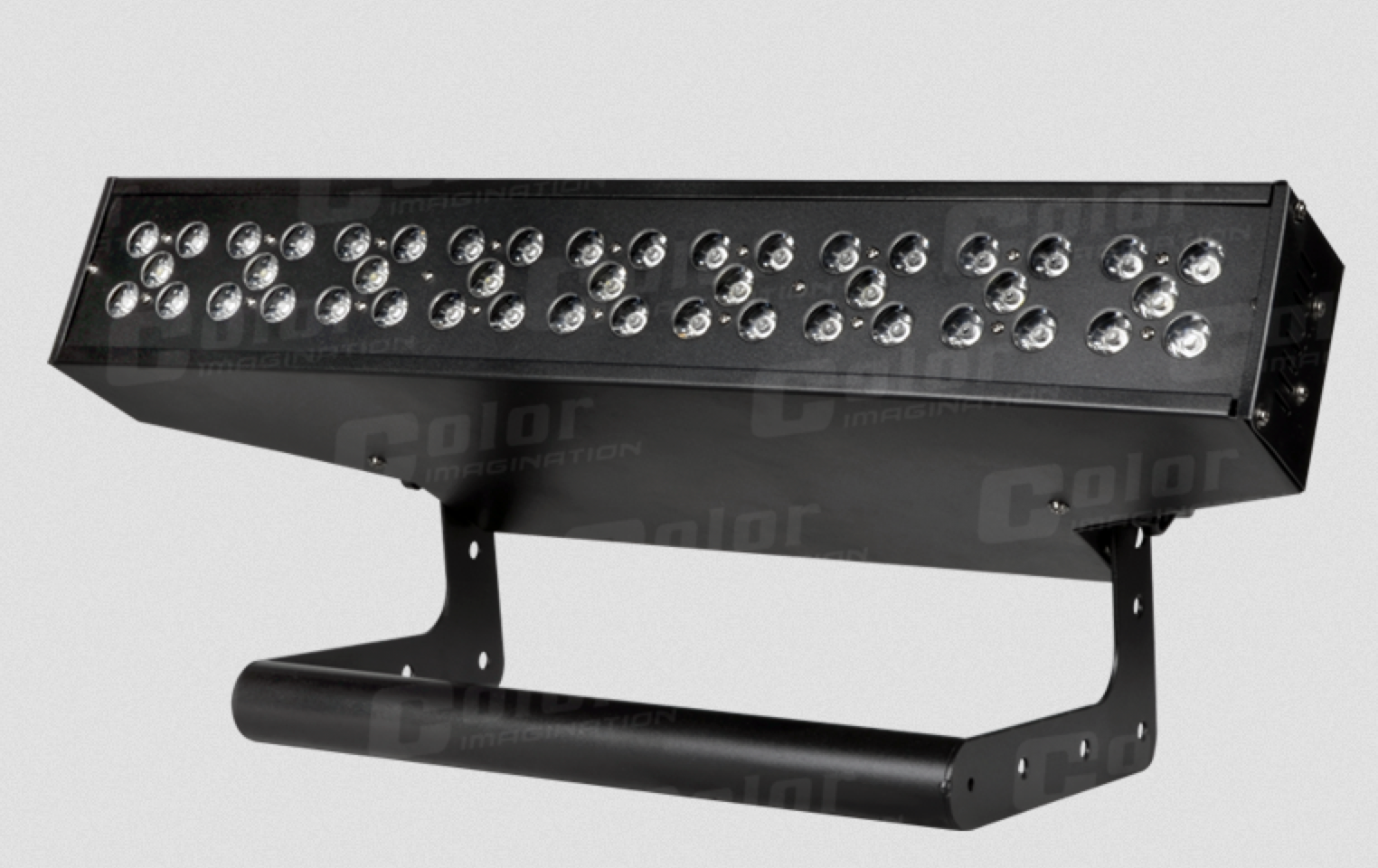 Светодиодный прожекторPAR ZOOM 543IP SI – 041 Color Imagination 20 шт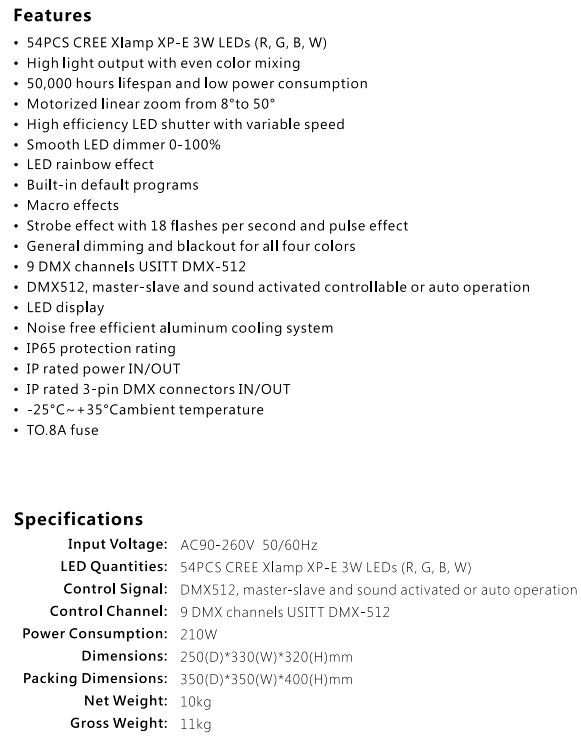 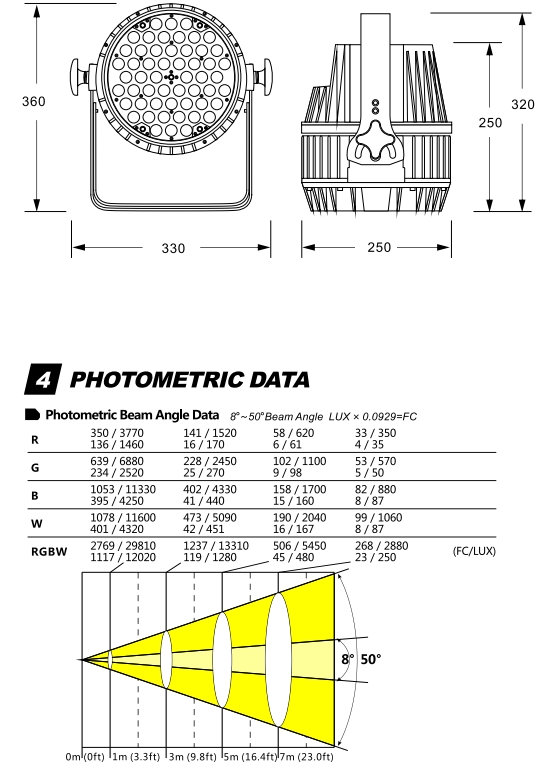 Профильный   прожекторSource Four ZOOM 15 – 300 ETC 10 шт.Источник света: лампа;Мощность: 575/750Вт;Напряжение: 220В;Тип лампы: HPL;Тип цоколя: G9.5 с радиатором;Оптическая система: эллипсоидный отражатель + зум-объектив;Угол раскрытия луча: изменяемый 15-30 град;Механизм фокуса: оптический (поворотный регулятор), диафрагма;Шкала значений фокусировки: да;Автоматическое отключение питания (микровыключатель): нет;Размеры гобо: 100 мм 75 мм (size А), 86 мм 64,5 мм (size B);Дополнительные опции (поставляются отдельно): гободержатели, ирисовая диафрагма, тубус (Top hat);Охлаждение прибора: естественное;Рабочее положение: произвольное;Габаритные размеры (ДхШхВ): 338х752х541мм (с лирой);Вес: 6.8 кг;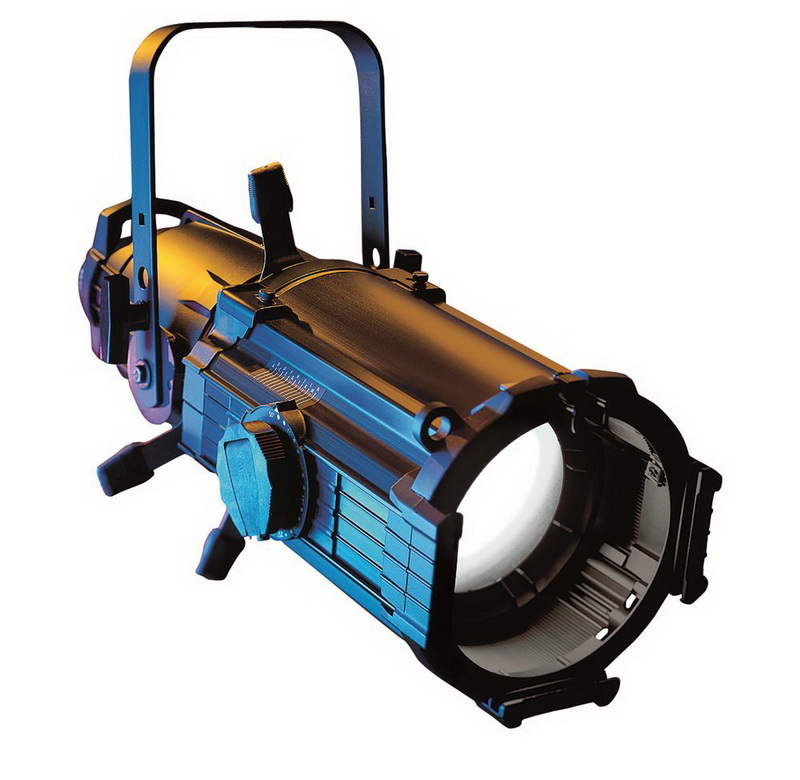 Профильный   прожекторSource  Four 190  ETC 6  шт.Угол раскрытия луча 19°;Мощность до 750 Вт;Сверхэффективная энергосберегающая лампа HPL;Многогранный дихроичныий отражатель, рассеивающий до 90% инфракрасного излучения; Вращающийся барабан +/- 25°;Трехплоскостные шторки из нержавеющей стали;Регулировка лампы без инструмента;Изолированная задняя рукоятка;Прочная конструкция из литого и штампованного алюминия;Цоколь: G 9,5 с радиатором;Вес: 6,3 кг;Габариты: 580(520)х310х540 мм;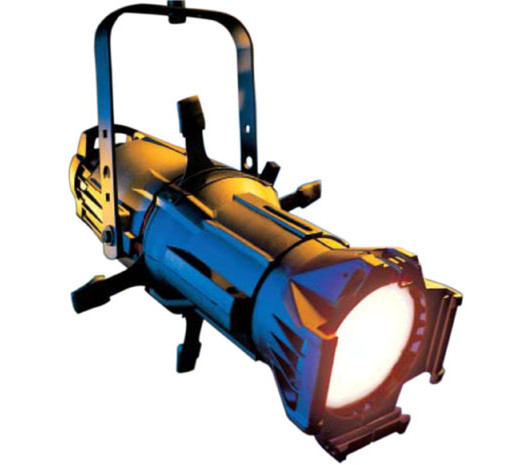 Прожектор с линзой ФренеляSource Four PARNEL ETC 12 штКомпактный прожектор PAR, сравнимый по яркости с прожекторами PAR 64, но с более экономной и высокоэффективной лампой HPL. Специальная "волнистая" линза обеспечивает ровную заливку светом, сравнимую с создаваемой прожекторами с линзой Френеля.Улучшенный алюминиевый отражатель;Изменяемый угол раскрытия луча 25° - 45°;Простой механизм фокусировки;Литой многогранный отражатель;Прочный корпус из литого алюминия;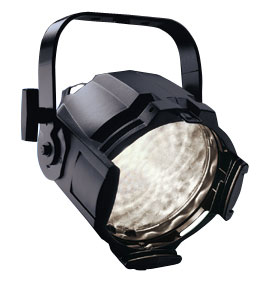 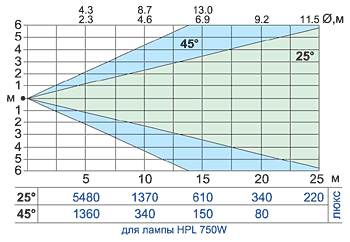 Световая   пушкаMetallSpot – 1200 Светогор 2 шт.Спот 1200 Вт используется «киношная» лампа мощностью 1200 Вт (HMI 1200DE);цветовая температура 5600К (белый свет) ;оснащена двумя фокусирующими линзами и хорошей качественной оптикой; встроенный блок светофильтров на пять плёночных рамок диаметром 150 мм;Имеется механический темнитель света и съёмная ирисовая диафрагма;Потребляемая мощность: 1500 Вт;Размер: 1100 х 290 х 370 мм;Масса прибора 18,5 кг, балласта 21 кг;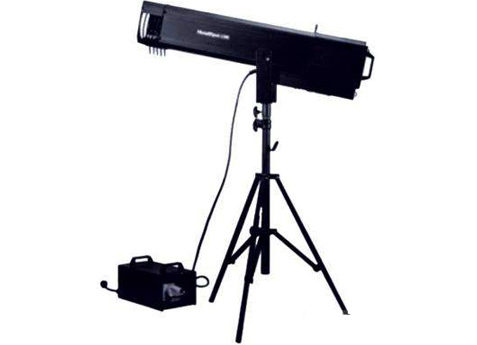 Световая пушкаASSISTANT HMI-575 IMLIGHTHMI 575;Потребляемая Мощность не более 800 ВА;Охлаждение принудительное;Раб. Положение горизонтально +- 45 град.;Масса 25кг;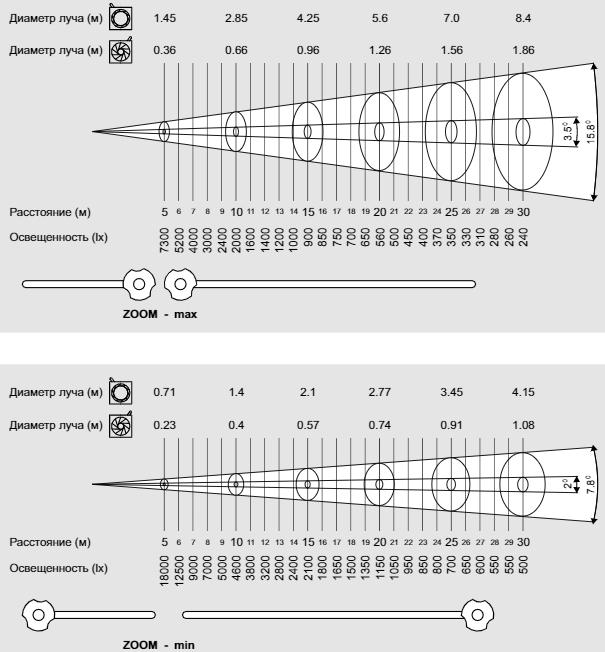 Генератор туманаAntara HZ–100 HAZER 1шт.Потребляемая мощность: 400 Вт Плавкие предохранители: 250В/0.7А Вместимость резервуара 2,5 литра Производительность 1,000 куб.фут / мин.
Расход жидкости - 25ч/литр Габариты 48.5 x 25 x 23.5 см Вес 12 кг Опции: HC-1 (таймер), HCR-1 (беспроводной пульт управления), DMX-1F (1-канальный DMX адаптер)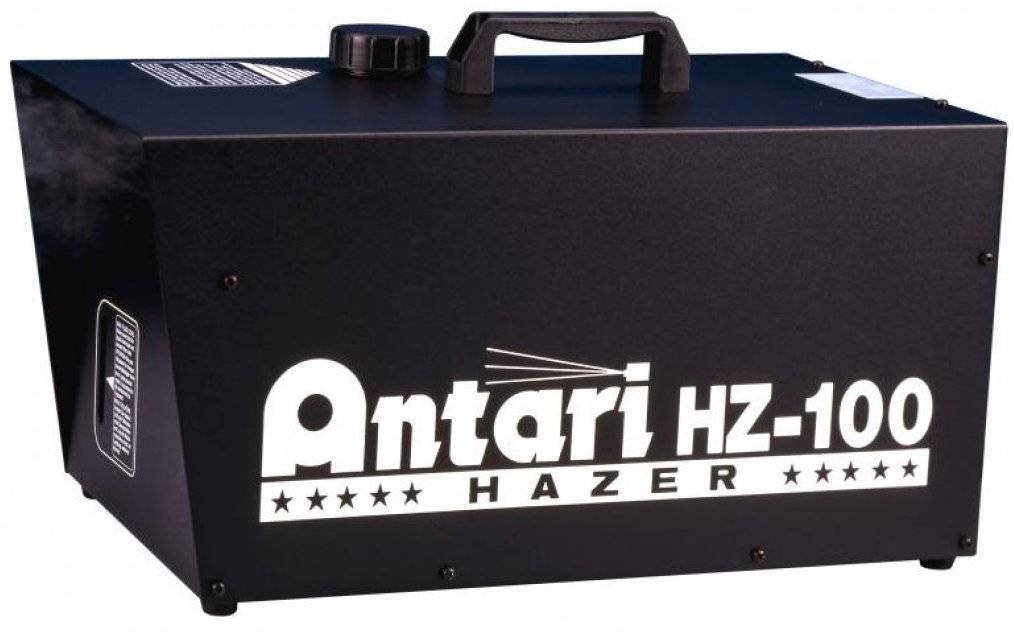 Генератор дымаADJ VF1300 1шт.Мобильный дымогенератор мощностью 1300 Вт;Высокопроизводительный нагреватель быстро нагревает жидкость, оставляя меньше следов;Технология электронного термоконтроля (ETS) для оптимального нагрева;Датчик отключения при низком уровне жидкости для защиты насоса;Время нагрева: 7 минут;Выход: 12 000 куб. футов в минуту;Объем навесного бака с жидкостью для дыма: 2,3 л;Комплект поставки включает проводной пульт дистанционного управления ADJ VF113R;Беспроводной пульт дистанционного управления ADJ VFWR1316 (продается отдельно);Переключатель выхода дыма на задней панели;Для использования только с высококачественной жидкостью для дыма на водной основе;Габариты (ДxШxВ): 400x290x320 мм;Масса 4,88 кг;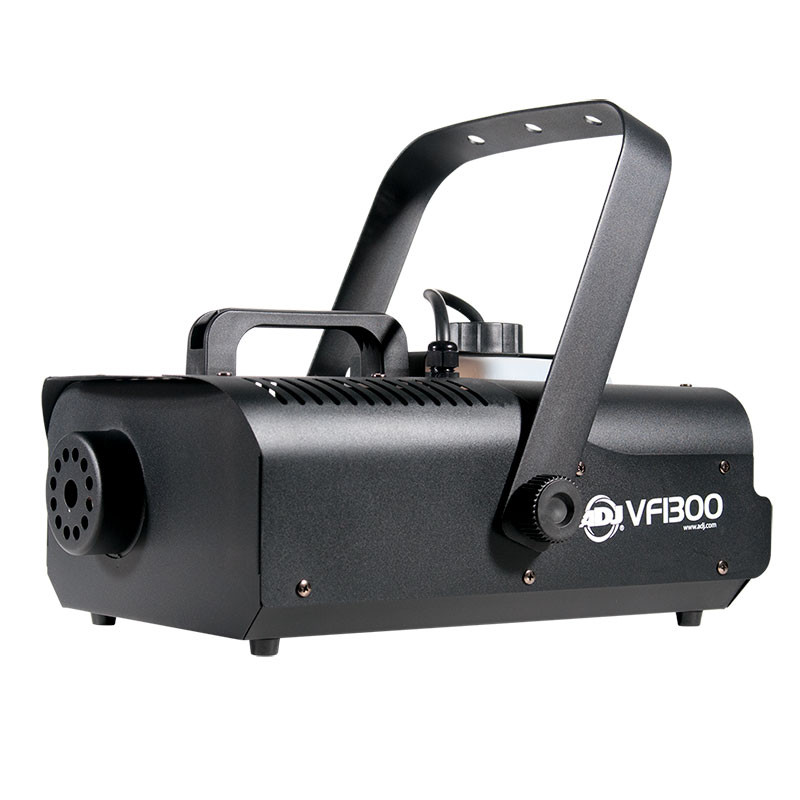 Светодиодный прожекторLED PAR CAN 11 шт.Прожектор PAR 64 на светодиодах 177x 10 mm RGB;
Базовые цвета LED ( красный 48шт/ зеленый 55шт/ синий 48 шт) ; Микширование цвета. Стробоскоп. Диммер;
Режимы работы: звуковая активация, авто от встроенной программы, DMX(5 каналов) ;
Срок службы светодиодов > 100 тыс. часов;
Питание 230В/50Гц;
Потребляемая мощность 100 Вт;
Габариты: 270 х 220 х 300 мм;
Вес: 3 кг;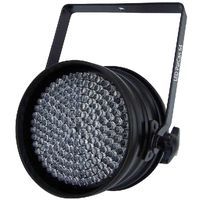                     Par-64         Ets  Sourse Four ZOOM 150-300                       LEDSPOT 200 Color imangination si-060           ledWash 368 si-038 color imangination          PARZOOM  543ip Si-041 COLOR IMANGINATION          ETC Source Four PARNELL          PAR 56          SOURCE FOUR 19*          ПРТЛ-1.0